Entering subcontractsTo enter a subcontract:Open 6-7-1 Subcontracts.In the Job box, enter the job number.In the Vendor box, enter the vendor number of the subcontractor performing the work.The Subcontract# box will be auto-populated with the next subcontract number. Sage 100 will not allow duplicate subcontract numbers to be created.In the Description box, enter a brief statement about the subcontract, for example, Electrical work.In the Subcontract Date box, enter the date on the contract.Set the Status to “3 – Contract”.For each item in the subcontract:Do any of the following, as needed:In the Approved box, enter the date the subcontract was approved.In the Scheduled Start box, enter the date the subcontract is scheduled to begin.In the Scheduled Finish box, enter the date the subcontract is scheduled to end.In the Actual Start box, enter the date the subcontract actually started.In the Subst Complete box, enter the date when most of the work is to be completed.In the Actual Finish box, enter the date when the subcontract is to be completed.In Pref Bond, Bid Bond, and Holdback boxes enter values.Using rows in the grid:In the Description cell, type a description, or enter a description using the Quick List, and then press the Enter key.In the Cost Code cell, type a cost code, or enter a cost code using the lookup window, or accept the default cost code, and then press the Enter key.In the Cost Type cell, type a cost type, or enter a cost type using the lookup window, or accept the default cost type, and then press the Enter key.In the Original Contract cell, enter the dollar amount of the subcontract.Click File > Save.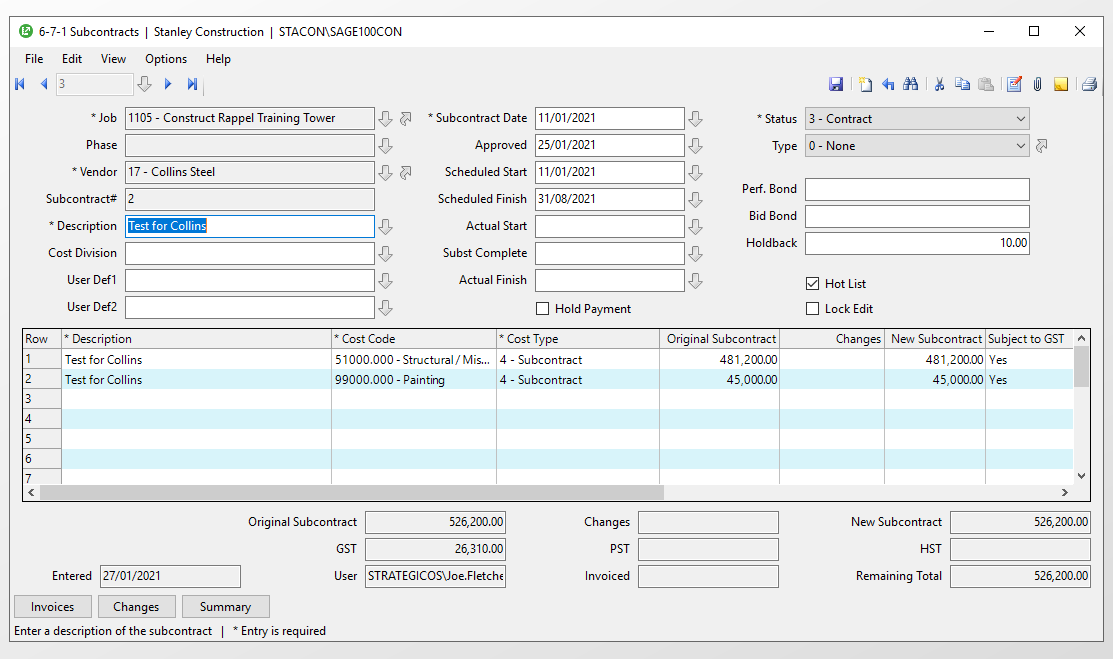 Once the final contract is signed, click the attach button (or click the edit menu, then Attachments) and save a copy to this record.